      Week 5 Grade 3 Continuation of Learning May 11-15, 2020.Hello Everyone,Just a reminder that you can reach me by email if you have any concerns or questions. I really like what parents are doing at home and appreciate your support. In addition to the activities suggested, students are encouraged to: Read daily for 30 minutes- Take time to read to or with your child and encourage them to read independently.  Scholastic Read at home: divided up by day 1, 2 etc.., with activities and reading.This is a great link for SCIENCE             2.https://classroommagazines.scholastic.com/support/learnathome/grades-1-2.html            Grades1-2               https://classroommagazines.scholastic.com/support/learnathome/grades-3-5.html  Grades 3-5           3. EPIC books- available during the day                https://www.getepic.com/    - Our class code is zgc20464.Physical activity for 30 minutes: This is a science resource that ASD-W sent teachers to share about birds:https://evergreen.us6.list-manage.com/track/click?u=6e3aa88e67&id=8f017a5d00&e=9899ddd14fIn addition to the activities suggested, students are encouraged to: Read daily for 30 minutesPhysical activity- with Ms.BushZEARN numeracy site- continue you mission by doing a few minutes a day. www.zearn.orgGrade 3 Choice Board- pick one a dayMental MathThe answer is 250. What might the question have been?   List different questions that have an answer of 250.Can you think of questions for each operation? +, - , x, ÷Insect SymmetryTake a walk outside. Investigate and observe closely any symmetry you may notice with insects such as beetles, spiders, ants, moths and butterflies. Is there symmetry in their body, legs, wings or color design?Draw and describe what you have noticed.Perhaps you may want to design your own symmetrical insect.      Art Idea – Symmetrical InsectsIce Cream GraphInterview family and friends to find out their favourite flavour of ice cream. Create a bar graph or pictograph to show the results. Sample graphs.Let’s Get Cooking!Measure ingredients for a recipe. Notice the units of measure. If you used fractions in your recipe, what would be the size of the “whole”?Want a challenge? Try doubling the recipe.     What Do You Notice?Write at least 3 different things that you notice about the Lego.   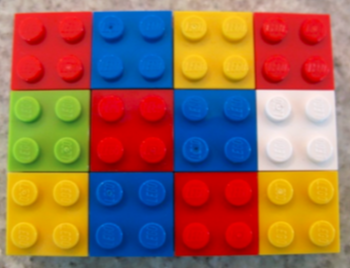 Other images to try!Area of GardenThe area of a rectangle garden is 24 . What could be the possible dimensions of the garden?  List different possibilities.Number Riddle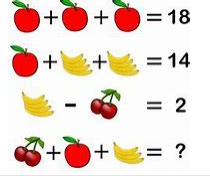 Create another number riddle for someone to solve.             NumeracyMake the largest and smallest numbers you can find using the digits 9, 6, 1, 8 and 2.  Find their sum and difference. Play a GameEnjoy playing a favorite card or board game at home:  Checkers, Chess, Yahtzee, Battleship, Sudoku, Crazy Eights, Crib. You may want to complete a jigsaw puzzle or play I Spy by describing an objects’ attributes and geometrical form – cube, prism, cylinder, sphere.